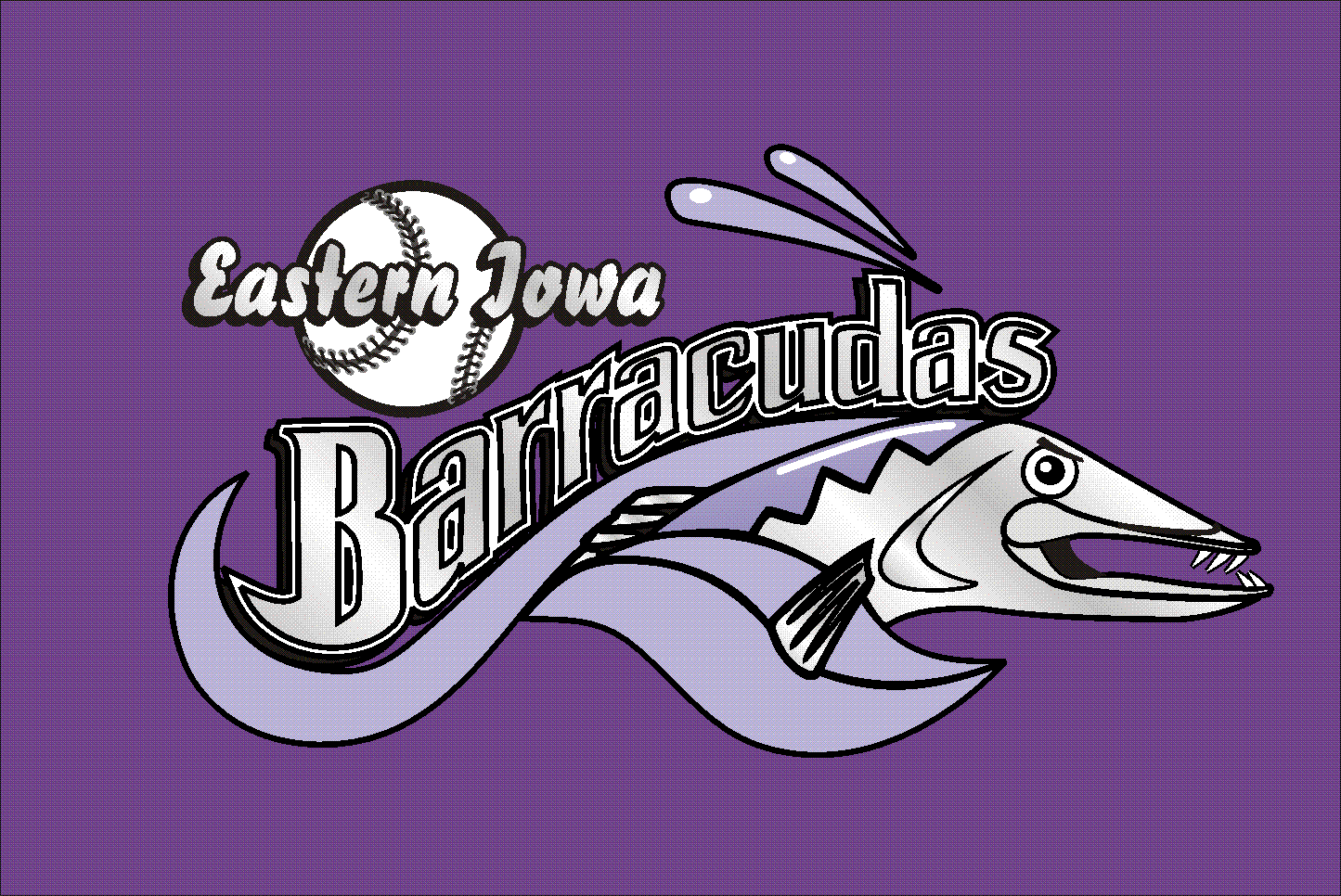 Barracuda Try-out QuestionnairePlayer Name: ________________________________________________DOB: ___________HS Graduation Year  __________Parent(s) Names: ___________________________________City where you live: _____________________Email address where we can contact you:  _________________________Cell phone where we can contact you: ____________________________Please fill out this questionnaire and forward via email and/or regular mail to Steven R. Hull, Barracuda Softball, email:  biocat777@yahoo.com or 819 North Columbus Street, West Liberty, IA  52776.  Need this form at least 2 days before the scheduled try-out you plan to attend.Please provide a brief summary of your playing experience. Include the name of the teams you have played with the last 2-3 years (travel and/or JH/HS):If available, please provide your most recent offensive and pitching (if applicable) stats. If not available, please tell us about your hitting (type of hitter - slap, power, lefty/righty), highlights of your last/current season, and your usual spot in the batting order. Pitchers - tell us about your types of pitches, speed (fast-ball) if known, and highlights of your current/past season.  If you have played varsity this year, we will be able to look up your stats on Quick Stats.(you can send as a separate attachment or page)What position(s) do you play (please circle or highlight all that apply)?P	C	1B	2B	SS	3B	OFPlease indicate which is your PRIMARY position with a double circle or BOLD highlight.Tell us what other sports you play during the different seasons below? Fall:							Winter	Spring:	SummerPlease describe one thing in each aspect of the game (hitting, fielding, base-running and pitching, if applicable) that you feel is your strength. Also describe what you need to work on the most in each.  Hitting:	Strength-	Weakness-Fielding:	Strength-		Weakness-Base-running:	Strength-	Weakness-Pitching:	Strength-	Weakness